DON’T LEAVEMONEYON THE TABLE!Attend a free AAUW Work SmartSalary Negotiation WorkshopDate:  September 28, 2019Time:  1:00 PM to 3:30 PMHosted by: St. Paul Branch ofAmerican Association of University Women (AAUW)Location:  Highland Park Library 1974 Ford Pkwy, Saint Paul, MN 55116Parking lot and on street parking nearbyPublic Transportation Available Registration required by September 25, email to : alta.oben@gmail.com   Subject: Work SmartInclude your name, email address, and phone number**If you need supervised child reading/activity, please indicate so and give ages of children (May be a small charge)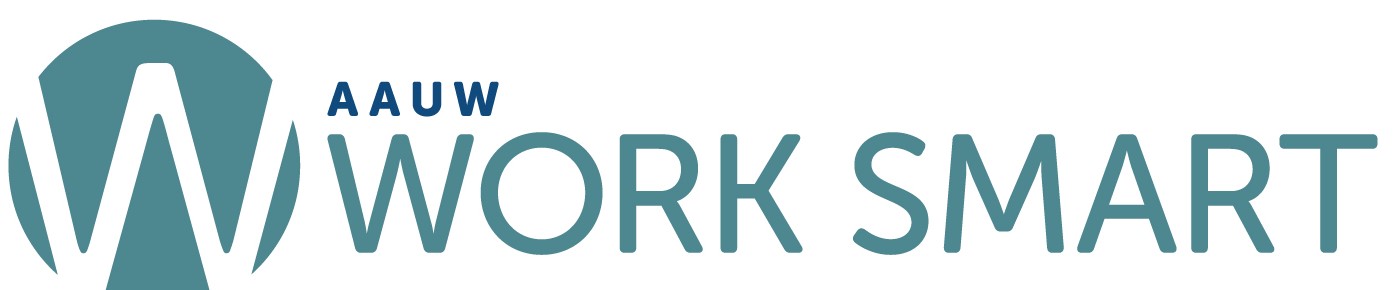 Public Transportation on Green Line and Metro A LineLibrary Walking Distance from Ford Parkway and Kenneth Stop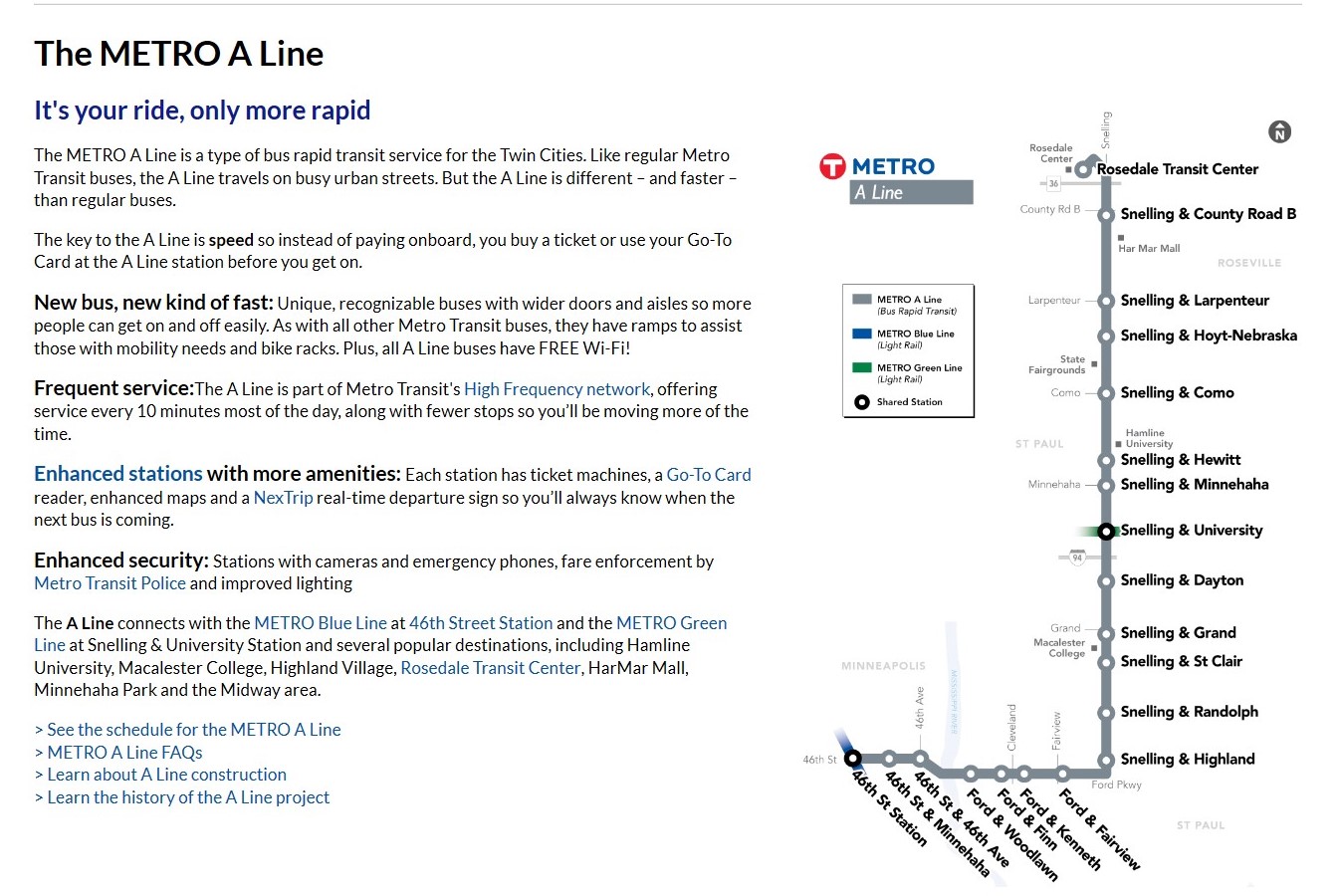 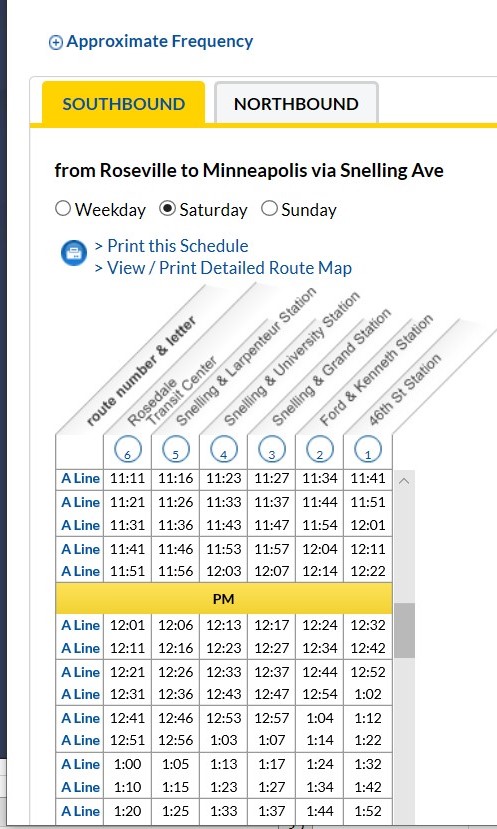 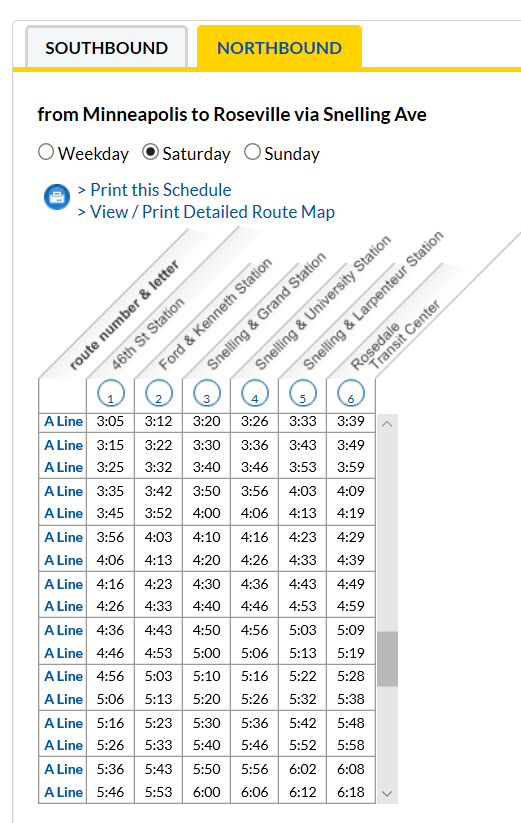 